О формировании постоянных комиссий Совета сельского поселения Бурлинский сельсовет муниципального района Гафурийский район Республики Башкортостан В соответствии с частью 5 статьи 17 Устава сельского поселения Бурлинский сельсовет муниципального района Гафурийский район Республики Башкортостан  и статьей 11 Регламента Совета сельского поселения Бурлинский сельсовет муниципального района Гафурийский район Республики Башкортостан  Совет сельского поселения Бурлинский сельсовет муниципального района Гафурийский район решил:сформировать следующие постоянные комиссии Совета сельского поселения Бурлинский сельсовет муниципального района Гафурийский район Республики Башкортостан: Постоянная комиссия по бюджету, налогам, вопросам муниципальной собственности;  Постоянная комиссия по развитию предпринимательства, земельным вопросам, благоустройству и экологии; Постоянная комиссия по социально-гуманитарным вопросам.            Главасельского поселения Бурлинский сельсоветмуниципального района Гафурийский районРеспублики Башкортостан                                                     Хайретдинов А.К.с.Бурлы,20 сентября 2019 года№ 1-3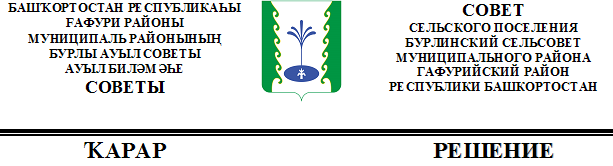 